Publicado en  el 31/01/2017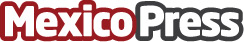 ¿Qué es la Guía Michelin y cómo se consigue una de sus estrellas?Se trata de una guía que establece la calificación de estrellas como un método eficaz y fidedigno para evaluar a los restaurantes.Datos de contacto:Nota de prensa publicada en: https://www.mexicopress.com.mx/que-es-la-guia-michelin-y-como-se-consigue-una Categorías: Internacional Gastronomía Sociedad http://www.mexicopress.com.mx